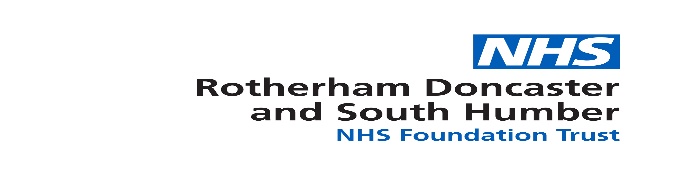 Speech and Language Therapy Referral FormSpeech and Language Therapy Referral OPMHSSpeech and Language Therapy Referral OPMHSName: Number: DOB: Male/Female: Language: Address: Home telephone number: Relevant contacts: Consultant Psychiatrist name:	Practice address: GP telephone number:Consultant Psychiatrist name:	Practice address: GP telephone number:Other professionals or teams involved:Name: ………………………..  Address: ……………………… Tel No: ………………………….Name: ………………………..  Address: ……………………… Tel No: ………………………….Other professionals or teams involved:Name: ………………………..  Address: ……………………… Tel No: ………………………….Name: ………………………..  Address: ……………………… Tel No: ………………………….Medical diagnosis and relevant past medical history  - with dates where relevant. Medical diagnosis and relevant past medical history  - with dates where relevant. 